			Membership & Communications Committee Notes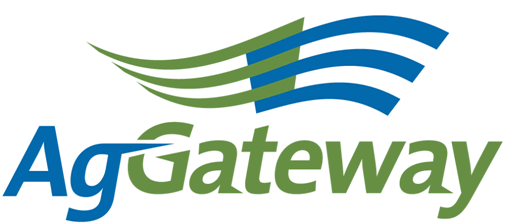 Council Liasons for 2012-Lorie Gasso-Allied Provider; Frank Rydell- Ag Retail; Denise Nelson-CNC; Victoria Peoples-Crop Protetion; Sarah Novak-Feed; Marcia Rhodus-SeedContacts: Jerry Coupe  Chair  (206) 439-2220  jcoupe@wilburellis.comMarcia Rhodus  Vice Chair  (314) 694-8759  marcia.k.rhodus@monsanto.comContacts: Jerry Coupe  Chair  (206) 439-2220  jcoupe@wilburellis.comMarcia Rhodus  Vice Chair  (314) 694-8759  marcia.k.rhodus@monsanto.comContacts: Jerry Coupe  Chair  (206) 439-2220  jcoupe@wilburellis.comMarcia Rhodus  Vice Chair  (314) 694-8759  marcia.k.rhodus@monsanto.com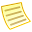 AgendaTimeTopicTopicTopicTopic LeaderDesired OutcomeDesired Outcome:05Meeting Notes – need someone to captureMeeting Notes – need someone to captureMeeting Notes – need someone to captureFrank RydlMinute-taker assigned-Minute-taker assigned-Valerie Stopher –Valerie stated this would be her last meeting, due to SCII project commitment:05AgGateway Antitrust PolicyAgGateway Antitrust PolicyAgGateway Antitrust PolicyFrank RydlEach team member has agreed to abide by itAnti-trust Guidelines can be found on the AgGateway website:http://www.aggateway.org/LinkClick.aspx?fileticket=ur56RxhieeI%3d&tabid=378 Each team member has agreed to abide by itAnti-trust Guidelines can be found on the AgGateway website:http://www.aggateway.org/LinkClick.aspx?fileticket=ur56RxhieeI%3d&tabid=378 All agree to abide.:05Prior Meeting Notes – Approve 10/07/11 & 11/04/11 Meeting minutesPrior Meeting Notes – Approve 10/07/11 & 11/04/11 Meeting minutesPrior Meeting Notes – Approve 10/07/11 & 11/04/11 Meeting minutesFrank RydlTeam has reviewed prior to call,  discusses any changes necessary, and approves the minutesTeam has reviewed prior to call,  discusses any changes necessary, and approves the minutesMinutes from neither meeting had been circulated, will approve next meeting.Review Action Items from September Conference CallReview Action Items from September Conference CallReview Action Items from September Conference CallJerry CoupeJerry will check into Possible Pulic Awareness for November NewsletterWendy Follow up with Marianne, Christine & Marcia on the Crop Nutrition & Seed Value Proposition. Wendy will provide them with the current draft from last yearLet Marcia know if interested in being Vice Chair on the committeeWendy Create a membership drive draft to send to group for commentsSend Wendy suggestions for membership drive by 10/14Web Site updateJerry will check into Possible Pulic Awareness for November NewsletterWendy Follow up with Marianne, Christine & Marcia on the Crop Nutrition & Seed Value Proposition. Wendy will provide them with the current draft from last yearLet Marcia know if interested in being Vice Chair on the committeeWendy Create a membership drive draft to send to group for commentsSend Wendy suggestions for membership drive by 10/14Web Site updateThis will be in November NewsletterThis is on-goingWendy was not at this meeting, but per Jerry, this is ongoingNancy Appelquist has accepted the role of vice chair. Dave Craft wondered if we should make sure that it is ok for her to be vice chair because she was chair several years ago. Marcia checking with the board to verify if this is ok.Dave suggested posting videos of the Annual Conference, and targeting new members on Vimeo rather than U-Tube. He felt this was a better platform, the group agreed. Meri was going to look into this.     Andrianna suggested  posting interviews with different members in each committee as to how being a member has benefited them in order to increase committee membership.     Suggestion to update Ag Gateway 101 and use quarterlyMeri reported on the review of the web site layout that is going on now. Will send re-design out to M&C members when complete. October Newsletter PlanningOctober Newsletter PlanningOctober Newsletter PlanningJerry Coupe Review plans and dates for November edition of the Newsletter:Conner’s CornerAnnual Meeting articleProject Status updateTask force updatesWeb Project updateOther TBD Review plans and dates for November edition of the Newsletter:Conner’s CornerAnnual Meeting articleProject Status updateTask force updatesWeb Project updateOther TBDArticles due November 18th for December 2nd publishing.Conners Corner-RodTaskforce Report-WendyProject Update-MarilynSeed Connectivity II Article-WendyTonnage Tax ArticleConference RecapSave the date for the 2012 CPP Conference June 12-14th in Johnstown, IAArticle on joining committeesWebsite Assessment ProjectWebsite Assessment ProjectWebsite Assessment ProjectWendy SmithUpdate on current status and next steps for the web site review processUpdate on current status and next steps for the web site review processThere was a presentation by Wendy at the conference, but Meri also showed some of the changes during the meeting and asked for continued input.New Membership on-boarding processNew Membership on-boarding processNew Membership on-boarding processMarcia Rhodus Update on work underway to revise on-boarding process Update on work underway to revise on-boarding processMarcia presented new On-Boarding processNext meetingNext meetingNext meeting   Determine date/time to meet   Determine date/time to meetNext meeting December 2nd. Monthly call 1st  Friday of every month at 10 a.m. CT